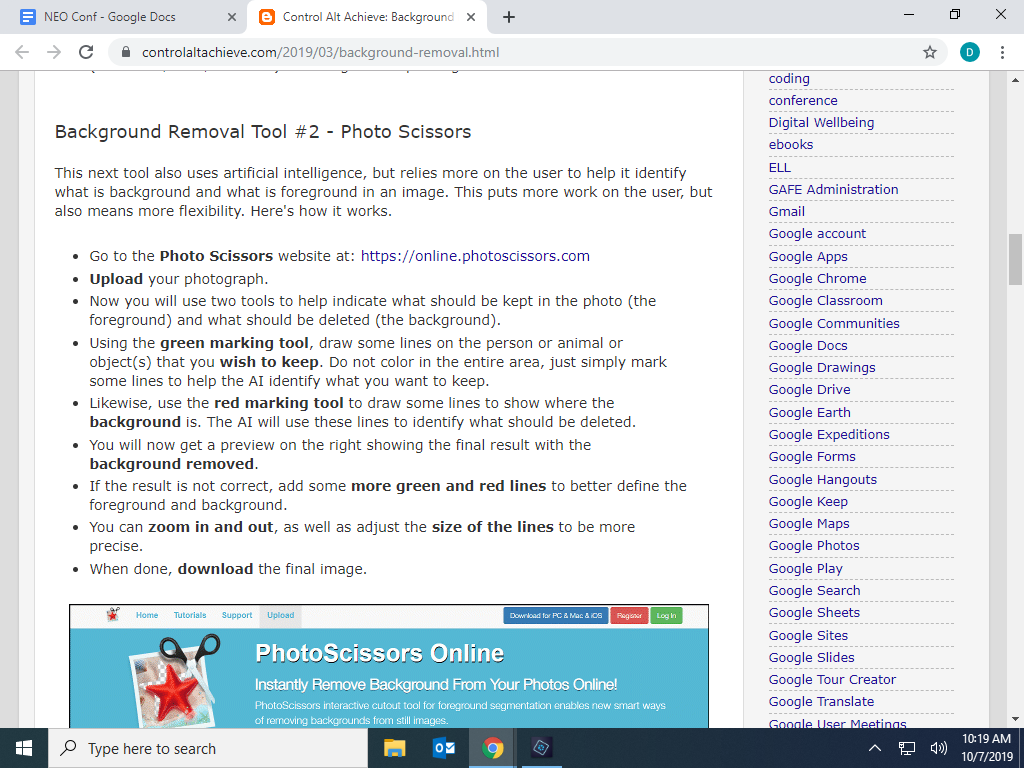 https://online.photoscissors.comwww.ControlAltAchieve.com/transparent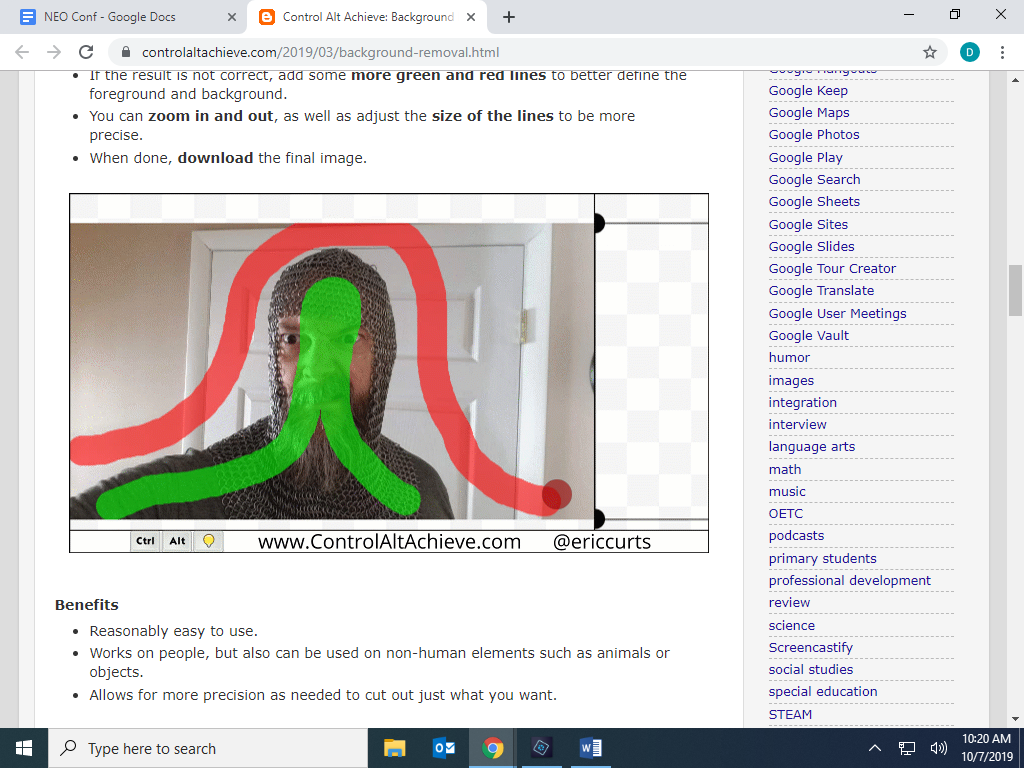 